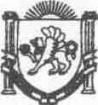 РОССИЙСКАЯ  ФЕДЕРАЦИЯРЕСПУБЛИКА КРЫМЛЕНИНСКИЙ МУНИЦИПАЛЬНЫЙ РАЙОНСЕЛЬСКИЙ СОВЕТВОЙКОВСКОГО СЕЛЬСКОГО ПОСЕЛЕНИЯШестнадцатая  сессия первого созываРЕШЕНИЕ № 2-16/130 ноября 2015 года                                                                             с. ВойковоПо выборам нового заместителяпредседателя Войковского сельского совета  В соответствии с Федеральным законом РФ от 06.10.2003г. №131-ФЗ«Об общих принципах организации местного самоуправления в Российской Федерации», Уставом Войковского сельского поселения Ленинского районаРеспублики Крым, сельский совет                                         РЕШИЛ:По результатам открытого голосования избрать заместителем председателя Войковского сельского совета Ковальчук Павла Сергеевича.Председательствующий на сессии                                М.А. Суденко